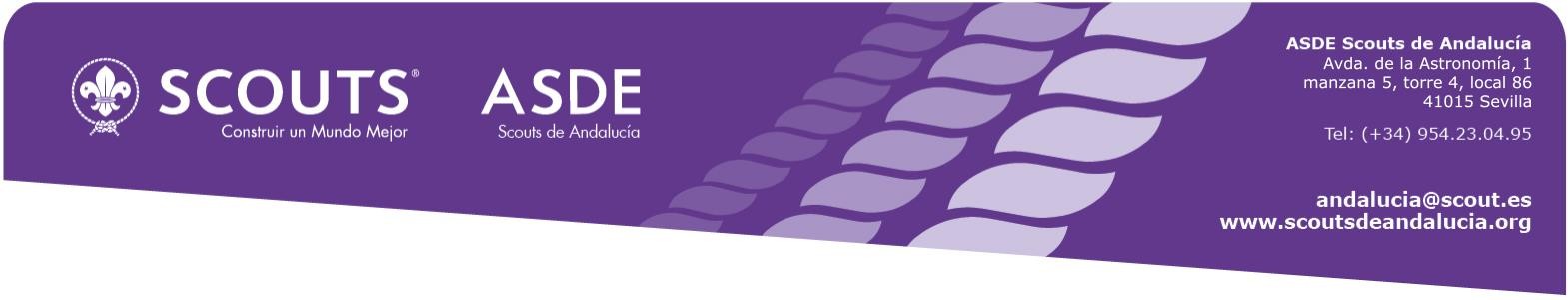 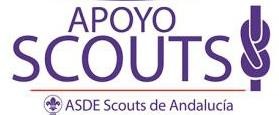 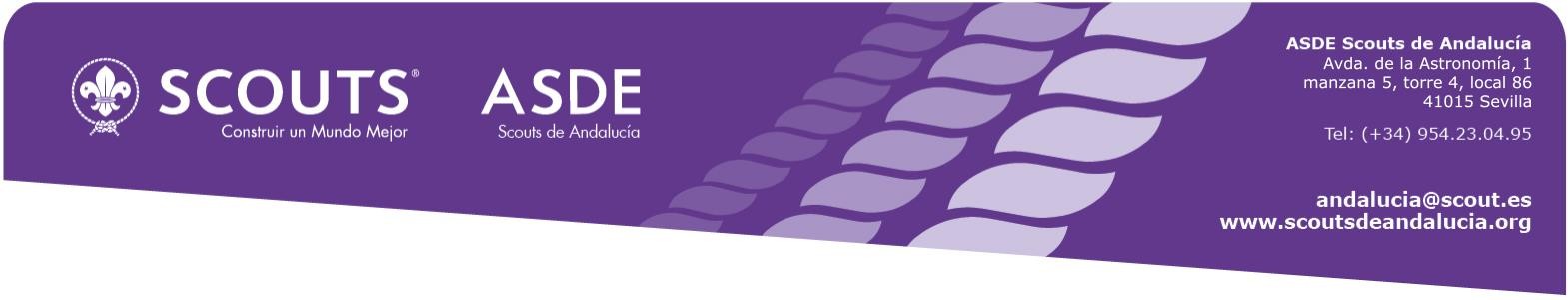 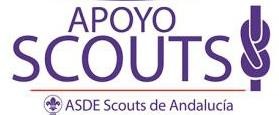 DATOS PERSONALES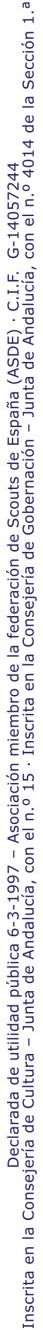 ACTIVIDAD A LA QUE SE INSCRIBEEXPERIENCIA y CONOCIMIENTOS3. DOCUMENTACIÓN aportada con esta solicitud (copias) y relacionada con el puesto.La persona abajo firmante solicita ser admitido en el proceso de selección y declara que son ciertos los datos consignados y que reúne las condiciones para desempeñar el puesto solicitado, aceptando las bases de la convocatoria.En	, a	deFirma: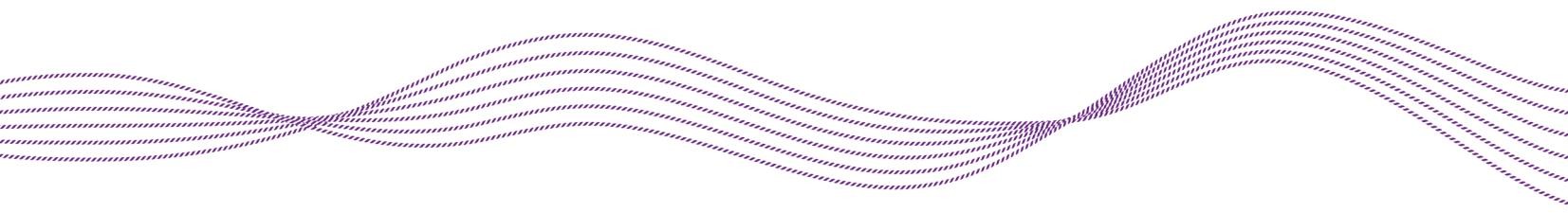 ApellidosNombreDNITfno.Tfno.E-mailDomicilioLocalidadProvinciaProvinciaProvinciaGrupo ScoutNúmeroFecha NacimientoNº CredencialNº CredencialActividad o proyectoFechaAsisto CAMPAMENTO BROWNSEA 6-9 – ABRIL - 2023Experiencia Conocimiento 1 Conocimiento 2 Conocimiento 3DocumentoDefiniciónDNITitulación (la que se posea)Vº Bº Coordinador de GrupoCertificado de delitos sexualesOtros